проектҠАРАР                                                                                        ПОСТАНОВЛЕНИЕ____________ 2014 й                            №  ____                   __________  2014 гОб утверждении муниципальной программы «Профилактика терроризма и экстремизма, обеспечения безопасности населения и территории сельского поселения Шаранский сельсовет  муниципального района Шаранский район Республики Башкортостан  на 2014 - 2016 годы»В целях реализации законов Российской Федерации  от  06.10.2003 № 131-ФЗ «Об общих принципах организации местного самоуправления в Российской Федерации», от 06.03.2006 № 35-ФЗ «О противодействии терроризму», от 25.07.2002 № 114-ФЗ «О противодействии экстремистской деятельности», Комплексный план профилактики терроризма и экстремизма, обеспечения безопасности населения и территории РБ на 2013 - 2015 годы, Стратегия государственной национальной политики Российской Федерации  на период до 2025 года, утвержденный Указом Президента Российской Федерации от 19.12.2012 г. №1666, постановляю:Утвердить прилагаемую муниципальную Программу «Профилактика терроризма и экстремизма, обеспечения безопасности населения и территории сельского поселения Шаранский сельсовет  муниципального района Шаранский район Республики Башкортостан на 2014 – 2016 годы» (далее - Программа).Администрации сельского поселения обеспечить финансирование мероприятий Программы, исходя из возможностей бюджета сельского поселения Шаранский сельсовет муниципального района Шаранский район Республики Башкортостан.Реализацию Программы осуществляет администрация сельского поселения Шаранский сельсовет муниципального района Шаранский район Республики Башкортостан.Рекомендовать  руководителям учреждений  и хозяйствам  принять участие в реализации мероприятий Программы.5.   Настоящее постановление вступает в силу с момента обнародования на стенде        Информации в здании администрации сельского поселения  и размещения  на         официальном сайте сельского поселения Шаранский сельсовет       www.sharan.sharan-sovet.ru             6.   Контроль за выполнением настоящей Программы оставляю за собой     Глава сельского поселения                                                    Р.Р.МануровПриложениек постановлению Совета сельского поселения Шаранский сельсовет от  __________ г. № ____МУНИЦИПАЛЬНАЯ  ПРОГРАММА«Профилактика терроризма и экстремизма, обеспечения безопасности населения на территории сельского поселения Шаранский сельсовет муниципального района Шаранский район Республики Башкортостан на 2014 - 2016 годы»с. ШаранСодержание:Паспорт ПрограммыСодержание проблемы и обоснование необходимости ее решения программными методамиЦели и задачи ПрограммыСроки и этапы реализации ПрограммыОбъемы и источники финансирования ПрограммыМеханизм реализации Программы и контроль за ходом ее выполненияОценка социально-экономической эффективности реализации ПрограммыПеречень программных мероприятийПаспорт ПрограммыСодержание проблемы и обоснование необходимости ее решения программными методамиСитуация в сфере борьбы с терроризмом и экстремизмом на территории Российской Федерации остается напряженной. Наличие на территории сельского поселения Шаранский сельсовет жизненно важных объектов и мест массового пребывания людей является фактором возможного планирования террористических акций, поэтому сохраняется реальная угроза безопасности жителей.Наиболее остро стоит проблема антитеррористической защищенности объектов социальной сферы. В учреждениях здравоохранения, образования, культуры, в спортивных сооружениях постоянно находится большое количество людей, в том числе и детей, а уровень материально-технической оснащенности указанных учреждений достаточно уязвим в террористическом отношении.Вопросы отсутствия на объектах социальной сферы тревожной кнопки, системы оповещения и видеонаблюдения, металлических дверей и металлодетекторов, ремонта внешних ограждений, содержания круглосуточной охраны, создания оборудованных автомобильных стоянок на безопасном расстоянии от объектов требуют планомерного решения. Имеют место недостаточные знания и отсутствие практических навыков обучающихся, посетителей и работников учреждений правилам поведения в чрезвычайных ситуациях, вызванных проявлениями терроризма и экстремизма. Данная Программа дает возможность улучшить антитеррористическую защищенность объектов социальной сферы, а также снизить существующую социальную напряженность, вызванную боязнью людей возникновения террористической угрозы. Цели и задачи ПрограммыЦелями Программы являются повышение уровня безопасности и защищенности населения и территории сельского поселения муниципального района от угроз терроризма и экстремизма, предупреждение и пресечение распространения террористической и экстремистской идеологии, минимизация риска воздействия опасных токсичных веществ на человека и среду его обитания.Для решения поставленных целей необходима реализация следующих задач:- повышение уровня межведомственного взаимодействия по профилактике терроризма и экстремизма,- совершенствование системы профилактических мер, направленных на противодействие терроризму,- устранение предпосылок и условий возникновения террористических и экстремистских проявлений,- обеспечение антитеррористической устойчивости и безопасного функционирования объектов на территории сельского поселения муниципального района,- реализация комплекса предупредительных мер в отношении источников химической, радиационной и биологической опасности,- повышение уровня информированности и просвещения населения по вопросам обеспечения безопасности, противодействия терроризму и идеологии, тактике действий при угрозе возникновения террористических актов;- достижение взаимопонимания и взаимного уважения в вопросах межэтнического и межкультурного сотрудничества, - укрепление межнационального согласия.Исполнение мероприятий Программы позволит решить острые проблемы в части создания условий реального снижения напряженности в обществе, повышения уровня антитеррористической защиты.Сроки и этапы реализации ПрограммыПрограмма реализуется в течение 2014 - 2016 годов без деления на этапы. 4. Объемы и источники финансирования ПрограммыПрогнозируемый объем финансирования Программы – 5 тыс. рублей за счет средств местного бюджета.По годам финансирование составляет:Объемы финансирования Программы носят прогнозный характер и подлежат ежегодному уточнению при формировании проекта бюджета сельского поселения на соответствующий год, исходя из возможностей бюджета сельского поселения и степени реализации мероприятий Программы.  5. Механизм реализации Программы и контроль за ходом ее выполнения	Ответственными за выполнение мероприятий Программы в установленные сроки являются исполнители Программы. 	В ходе реализации Программы отдельные ее мероприятия в установленном порядке могут уточнятся, а объемы финансирования корректироваться с учетом утвержденных расходов бюджета сельского поселения.    	При отсутствии финансирования мероприятий Программы, сроки выполнения отдельных мероприятий могут переноситься либо сниматься с контроля. Решение о переносе сроков принимаются на заседании при главе  сельского поселения. Исполнители мероприятий Программы представляют информацию о ходе их выполнения в администрацию  сельского поселения  ежегодно   к 1 июля и 1 января.	Контроль за исполнением программных мероприятий осуществляет администрация сельского поселения.	Ход и результаты выполнения мероприятий Программы ежеквартально рассматриваются на очередном заседании при главе сельского поселения и могут быть освещены на досках информации в населенных пунктах и в библиотеке. Оценка социально-экономической эффективности реализации ПрограммыЭффективность реализации Программы определяется:- укреплением межведомственного взаимодействия;- обеспечением безопасного функционирования потенциально опасных объектов; - сохранением этнополитической стабильности и конфессионального согласия на территории сельского поселения ; - улучшением технической оснащенности правоохранительных органов, привлекаемых для ликвидации террористических актов и минимизации их последствий. Основные целевые показатели реализации Программы: - повышение уровня антитеррористической устойчивости объектов жизнеобеспечения; - повышение уровня антитеррористической защищенности мест массового пребывания людей; - повышение степени информирования населения о мерах, принимаемых органами исполнительной власти сельского поселения  в сфере противодействия терроризму и экстремизму; - сокращение числа лиц, нелегально пребывающих на территории сельского поселения .Перечень программных мероприятий (прилагается)ПЕРЕЧЕНЬМероприятий муниципальной  программы профилактики терроризма и экстремизма, обеспечения безопасности населения и территории сельского поселения Шаранский сельсовет муниципального района Шаранский район Республики Башкортостан на 2014 - 2016 годыСостав комиссии по профилактике терроризма, экстремизма и других правонарушений в сельском поселении Шаранский сельсовет муниципального района Шаранский район Республики БашкортостанПредседатель комиссии  –  Мануров Р.Р. - глава сельского поселения Шаранский сельсоветЗаместитель  председателя комиссии  – Кучмухаметов И.Н. - директор Наратастинской  средней школы Секретарь комиссии – Хайруллина Л.Р.., управляющий делами администрации сельского поселенияЧлены комиссии:Фаттахов И.А. – участковый уполномоченный полиции (по согласованию)Раянов В.Г. – директор МБОУ СОШ № 1 с. Шаран (по согласованию)Зиязетдинова Л.Р.- директор  МБОУ СОШ № 2 с. Шаран (по согласованию)Башкортостан РеспубликаһыШаран районымуниципаль районыныңШаран  ауыл Советыауыл биләмәһе Хакимиәте452630 Шаран ауылы, 1-се май урамы 62Тел.(347) 2-22-43,e-mail:sssharanss@yandex.ruШаран  ауылы, тел.(34769) 2-22-43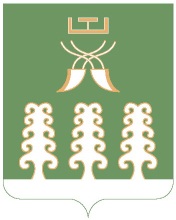 Республика БашкортостанАдминистрация сельского поселенияШаранский  сельсоветмуниципального районаШаранский район452630 с. Шаран ул. Первомайская,62Тел.(347) 2-22-43,e-mail:sssharanss@yandex.ruс. Шаран тел.(34769) 2-22-43Наименование ПрограммыМуниципальная  программа «Профилактика терроризма и экстремизма, обеспечения безопасности населения и территории сельского поселения Шаранский сельсовет муниципального района Шаранский район Республики Башкортостан на 2014 - 2016 годы»Основание для разработки  ПрограммыФедеральные законы от 06.10.2003 № 131-ФЗ «Об общих принципах организации местного самоуправления в Российской Федерации», от 06.03.2006 № 35-ФЗ «О противодействии терроризму», от 25.07.2002 № 114-ФЗ                        «О противодействии экстремистской деятельности», Комплексный план профилактики терроризма и экстремизма, обеспечения безопасности населения и территории РБ на 2013 - 2015 годы, Стратегия государственной национальной политики Российской Федерации  на период до 2025 года, утвержденный Указом Президента Российской Федерации от 19.12.2012 г. №1666Основной разработчикПрограммыАдминистрация сельского поселения Шаранский сельсовет муниципального района Шаранский район Республики БашкортостанЦели и задачи ПрограммыЦели:- повышение уровня безопасности и защищенности населения и территории сельского поселения муниципального района  от угроз терроризма и экстремизма,- предупреждение и пресечение распространения террористической и экстремистской идеологии,- минимизация риска воздействия опасных токсичных веществ на человека и среду его обитанияЗадачи:- совершенствование системы профилактических мер, направленных на противодействие терроризму,- обеспечение антитеррористической устойчивости и безопасного функционирования объектов на территории сельского поселения муниципального района,- реализация комплекса предупредительных мер в отношении источников химической, радиационной и биологической опасности,- повышение уровня информированности и просвещения населения по вопросам обеспечения безопасности, противодействия терроризму и идеологии экстремизма.Сроки реализации Программы2014 - 2016 годы без деления на этапыИсточники финансирования ПрограммыЗа счет средств организаций, хозяйств и учреждений, бюджета сельского поселенияОбъемы и источники финансирования программыПрогнозируемый объем финансирования Программы – 5 тыс. рублей за счет средств организаций, предприятий и учреждений, бюджета сельского поселения Шаранский сельсовет муниципального районаОжидаемые конечные результаты реализации ПрограммыСнижение возможности совершения террористических актов на территории сельского поселения Шаранский сельсовет;создание системы антитеррористической защищенности объектов социальной сферы и мест массового пребывания людей.  ГодВсего (тыс. рублей)2014 15002015 15002016 2000№п/пНаименование мероприятийИсполнителиСрок испол-ненияИсточ-ник финан-сирова-нияОбъем финансирования (тыс.руб.)Объем финансирования (тыс.руб.)Объем финансирования (тыс.руб.)Объем финансирования (тыс.руб.)Объем финансирования (тыс.руб.)Объем финансирования (тыс.руб.)Объем финансирования (тыс.руб.)Объем финансирования (тыс.руб.)Ожидаемый результат реализации мероприя-тий ПрограммыОжидаемый результат реализации мероприя-тий ПрограммыОжидаемый результат реализации мероприя-тий ПрограммыОжидаемый результат реализации мероприя-тий Программы№п/пНаименование мероприятийИсполнителиСрок испол-ненияИсточ-ник финан-сирова-ниявсегов том числе по годамв том числе по годамв том числе по годамв том числе по годамв том числе по годамв том числе по годамв том числе по годамОжидаемый результат реализации мероприя-тий ПрограммыОжидаемый результат реализации мероприя-тий ПрограммыОжидаемый результат реализации мероприя-тий ПрограммыОжидаемый результат реализации мероприя-тий Программы№п/пНаименование мероприятийИсполнителиСрок испол-ненияИсточ-ник финан-сирова-ниявсего2014201420152015201620162016Ожидаемый результат реализации мероприя-тий ПрограммыОжидаемый результат реализации мероприя-тий ПрограммыОжидаемый результат реализации мероприя-тий ПрограммыОжидаемый результат реализации мероприя-тий Программы1234567788       9       9       9101010101. Профилактика и предупреждение террористических и экстремистских проявлений1. Профилактика и предупреждение террористических и экстремистских проявлений1. Профилактика и предупреждение террористических и экстремистских проявлений1. Профилактика и предупреждение террористических и экстремистских проявлений1. Профилактика и предупреждение террористических и экстремистских проявлений1. Профилактика и предупреждение террористических и экстремистских проявлений1. Профилактика и предупреждение террористических и экстремистских проявлений1. Профилактика и предупреждение террористических и экстремистских проявлений1. Профилактика и предупреждение террористических и экстремистских проявлений1. Профилактика и предупреждение террористических и экстремистских проявлений1. Профилактика и предупреждение террористических и экстремистских проявлений1. Профилактика и предупреждение террористических и экстремистских проявлений1. Профилактика и предупреждение террористических и экстремистских проявлений1. Профилактика и предупреждение террористических и экстремистских проявлений1. Профилактика и предупреждение террористических и экстремистских проявлений1. Профилактика и предупреждение террористических и экстремистских проявлений1. Профилактика и предупреждение террористических и экстремистских проявлений1.1.Организация выполнения, в части касающейся, решений Национального антитеррористического комитета и Антитеррористической комиссии Республики БашкортостанАдминистрация сельского поселения2014-2016 ггСнижение риска совершения террористи-ческих актов, снижение масштабов негативных последствий ЧССнижение риска совершения террористи-ческих актов, снижение масштабов негативных последствий ЧССнижение риска совершения террористи-ческих актов, снижение масштабов негативных последствий ЧССнижение риска совершения террористи-ческих актов, снижение масштабов негативных последствий ЧС1.2.Корректировка планов мероприятий по профилактике терроризма и экстремизма Администрация сельского  поселения, учреждения образования, культуры, здравоохраненияежегодноСнижение риска совершения террористи-ческих актов, снижение масштабов негативных последствий ЧССнижение риска совершения террористи-ческих актов, снижение масштабов негативных последствий ЧССнижение риска совершения террористи-ческих актов, снижение масштабов негативных последствий ЧССнижение риска совершения террористи-ческих актов, снижение масштабов негативных последствий ЧС1.3.Корректировка паспортов безопасности территорий сельского  поселенияАдминистрация сельского поселения2014 годСнижение риска совершения террористи-ческих актов, снижение масштабов негативных последствий ЧССнижение риска совершения террористи-ческих актов, снижение масштабов негативных последствий ЧССнижение риска совершения террористи-ческих актов, снижение масштабов негативных последствий ЧССнижение риска совершения террористи-ческих актов, снижение масштабов негативных последствий ЧСИнформирование жителей сельского поселения Шаранский сельсовет о тактике действий при угрозе возникновения террористических актов, посредством размещения информации на информациолнных стендах населенных пунктов и сайте сельского поселения.Администрация сельского поселенияежегодноУсиление антитеррор-истической защищен-ностиУсиление антитеррор-истической защищен-ностиУсиление антитеррор-истической защищен-ности1.4.Корректировка паспортов безопасности объектов с массовым пребыванием людейМолодежный центр, фельдшерско-акушерские пункты, школы, библиотеки  ежегодноУсиление антитеррор-истической защищен-ностиУсиление антитеррор-истической защищен-ностиУсиление антитеррор-истической защищен-ности1.5.Обследование и укрепление подвальных и чердачных помещений, подъездов, жилищного фонда на предмет антитеррористической защищенности администрации организаций,  учреждений, сельского  поселения2014-2016 годысредства испол-нителейУсиление антитеррор-истической защищен-ностиУсиление антитеррор-истической защищен-ности1.6Проверка состояния и обеспечение антитеррористической защищенности потенциально опасных, пожароопасных объектов, объектов энергетики, водоснабженияадминистрация сельского поселения:2014-2016 годыСобств. средстваСнижение риска совершения террористи-ческих актовСнижение риска совершения террористи-ческих актов1.7.Проведение тренировок по отработке сил и средств по предупреждению и ликвидации последствий террористического актапо особому плану учреждений2014-2016 годы(1 раз в полу-годие)средства испол-нителейПривитие практичес-ких навыков по предупреж-дению террактовПривитие практичес-ких навыков по предупреж-дению террактов1.8.Проверка неиспользуемых (заброшенных и нежилых) или использующихся не по назначению строений и помещенийадминистрация сельского поселения, хозяйства совместно с участковым инспектором2014-2016 годыПредупреждение несанкцио-нирован-ного доступаПредупреждение несанкцио-нирован-ного доступа1.9.Обеспечение размещения в транспортных средствах, осуществляющих регулярные перевозки пассажиров, информации о необходимости проявления бдительности при обнаружении бесхозных вещей и предметовАдминистрации школ, сельского поселения2014-2016 годысредства испол-нителейИнформирование населения о действиях при угрозе совершения терактов на транспортеИнформирование населения о действиях при угрозе совершения терактов на транспорте1.10.Выявление граждан, сдающих помещения в аренду (в пользование) лицам без регистрации (в ходе операции «Нелегальный мигрант»)администрация сельского поселения совместно с участковым инспектором2014-2016 годыПредупреждение террористи-ческих актовПредупреждение террористи-ческих актов1.11Выявление фактов незаконного использования иностранной рабочей силы (в ходе операции «Нелегальный мигрант»)администрация сельского поселения 2014-2016 годыПредупреждение террорист. актовПредупреждение террорист. актов1.12.Проведение цикла лекций и бесед с приглашением представителей правоохранительных органов в учреждениях образования района, направленных на профилактику проявлений терроризма и экстремизма, преступлений против личности, общества, государства в молодежной среде Просветительское общество"Знание"2014-2016 годыПропаганда законопос-лушного образа жизниПропаганда законопос-лушного образа жизни1.13.Проведение в период месячника безопасности детей занятий по профилактике заведомо ложных сообщений о террористических актах в учреждениях образования  сельского поселенияадминистрация школ, детсадов2014-2016 годыПрофилак-тика «теле-фонного» терроризма среди уча-щихся,привитие практичес-ких навы-ков дей-ствий в условиях ЧС, выз-ванных террористи-ческими актамиПрофилак-тика «теле-фонного» терроризма среди уча-щихся,привитие практичес-ких навы-ков дей-ствий в условиях ЧС, выз-ванных террористи-ческими актами1.14Организация дежурства членов ДНД в период проведения массовых мероприятий штаб добровольной народной дружины,руководители организаций,  учреждений, администрация сельского поселения2014-2016 годыПредупреждение террористи-ческих актовПредупреждение террористи-ческих актов1.15Рассмотрение вопросов по предотвращению террористических актов на заседаниях СПЦадминистрация сельского поселения 2014-2016 годы (1 раз в год)Предупреждение террористи-ческих актовПредупреждение террористи-ческих актов1.16Организация и проведение мероприятий по привлечению молодежи к реализации общественно- значимых социальных проектов и программСовет молодежи сельского поселения2014-2016 годы Без финансированияПредупреждение террористи-ческих актовПредупреждение террористи-ческих актов1.17Проведение заседаний антитеррористической комиссии сельского поселенияАнтитеррористическая комиссия сельского поселенияежеквар-тальноБез финансирования1.18Приобретение  и размещение буклетов плакатов, памяток по антитеррористической тематике на досках информаций в населенных пунктах и в местах массового пребывания гражданАнтитеррористическая комиссия сельского поселения2014-2016 годы Бюджет сельского поселения50001500150015001500200020002000Усиление антитеррор-истической защищен-ностиУсиление антитеррор-истической защищен-ности2.нформационно-пропагандистское сопровождение антитеррористической деятельностии информационное противодействие терроризму и экстремизму2.нформационно-пропагандистское сопровождение антитеррористической деятельностии информационное противодействие терроризму и экстремизму2.нформационно-пропагандистское сопровождение антитеррористической деятельностии информационное противодействие терроризму и экстремизму2.нформационно-пропагандистское сопровождение антитеррористической деятельностии информационное противодействие терроризму и экстремизму2.нформационно-пропагандистское сопровождение антитеррористической деятельностии информационное противодействие терроризму и экстремизму2.нформационно-пропагандистское сопровождение антитеррористической деятельностии информационное противодействие терроризму и экстремизму2.нформационно-пропагандистское сопровождение антитеррористической деятельностии информационное противодействие терроризму и экстремизму2.нформационно-пропагандистское сопровождение антитеррористической деятельностии информационное противодействие терроризму и экстремизму2.нформационно-пропагандистское сопровождение антитеррористической деятельностии информационное противодействие терроризму и экстремизму2.нформационно-пропагандистское сопровождение антитеррористической деятельностии информационное противодействие терроризму и экстремизму2.нформационно-пропагандистское сопровождение антитеррористической деятельностии информационное противодействие терроризму и экстремизму2.нформационно-пропагандистское сопровождение антитеррористической деятельностии информационное противодействие терроризму и экстремизму2.нформационно-пропагандистское сопровождение антитеррористической деятельностии информационное противодействие терроризму и экстремизму2.нформационно-пропагандистское сопровождение антитеррористической деятельностии информационное противодействие терроризму и экстремизму2.нформационно-пропагандистское сопровождение антитеррористической деятельностии информационное противодействие терроризму и экстремизму2.1Размещение наглядно-агитационной продукции (плакаты, памятки, буклеты, календари) антитеррористической направленности в местах массового пребывания людейАдминистрация сельского поселения2014-2016 годыБез финансированияИнформи-рование населения о действиях при угрозе соверше-ния террактов Информи-рование населения о действиях при угрозе соверше-ния террактов 2.2Организация книжных выставок по предупреждению терроризма и экстремизмаНаратастинская сельская библиотека2014-2016 годыИнформи-рование населения Информи-рование населения Направление в прокуратуру Шаранского района  информации о поступивших в Администрацию сельского поселения Шаранский сельсовет уведомлениях граждан о создании и начале деятельности религиозных групп.Администрация сельского поселенияВесь период по мере необходимостиБез финансированияУсиление антитеррор-истической защищен-ностиУсиление антитеррор-истической защищен-ностиОрганизовать адресное распространение, а также размещение на территории сельского поселения информации о требованиях действующего миграционного законодательства, а также контактных телефонах, по которым следует обращаться в случае совершения в отношении них противоправных действийАдминистрация сельского поселенияВесь период Без финансированияУсиление антитеррор-истической защищен-ностиУсиление антитеррор-истической защищен-ности